РЕСПУБЛИКА  КРЫМНИЖНЕГОРСКИЙ РАЙОНАДМИНИСТРАЦИЯ ИЗОБИЛЬНЕНСКОГО  СЕЛЬСКОГО ПОСЕЛЕНИЯНИЖНЕГОРСКОГО РАЙОНА РЕСПУБЛИКИ КРЫМ297120, РФ,РК, Нижнегорский район, с. Изобильное, пер. Центральный, 15, 20-5-10, izobil_sovet@mail.ru  РАСПОРЯЖЕНИЕ12 ноября 2018 г. 		             Изобильное				№30О проведении публичных слушаний по обсуждению проекта бюджета Изобильненского сельского поселения Нижнегорского района Республики Крым на 2019 год и плановый период 2020 и 2021 годовВ соответствии с Федеральным законом от 06.10.2003 г. № 131-ФЗ «Об общих принципах организации местного самоуправления в Российской Федерации», Положением о публичных слушаниях в муниципальном образовании – Изобильненское сельское поселение Нижнегорского района Республики Крым,    РАСПОРЯЖАЮСЬ: 1. Провести публичные слушания по обсуждению проекта бюджета Изобильненского сельского поселения Нижнегорского района Республики Крым на 2019 год и плановый период 2020 и 2021 годов (далее по тексту – публичные слушания).2. Назначить дату, время и место проведения публичных слушаний:               «03» декабря 2018 года в 12-00 часов по адресу: Нижнегорский район, с. Изобильное,  ул. Юбилейная, 2а, (здание Изобильненского ДК).3. Установить следующий Порядок приема и учета предложений от граждан по определению по обсуждению проекта бюджета Изобильненского сельского поселения Нижнегорского района Республики Крым на 2019 год и плановый период 2020 и 2021 годов:3.1. Прием предложений от граждан осуществлять в письменном виде после обнародования данного распоряжения на доске объявлений Изобильненского сельского совета, в срок до «02» декабря 2018 года включительно.3.2. Прием и учет предложений от граждан осуществляется сотрудником администрации по адресу: Нижнегорский район, с. Изобильное,                                                   пер. Центральный, 15 4. Обнародовать настоящее Распоряжение на доске объявлений Изобильненского сельского совета и опубликовать на сайте izobilnoe-sp.ru5. Контроль за исполнением настоящего Распоряжения оставляю за собой.Председатель Изобильненского сельского совета –глава администрации Изобильненского сельскогопоселения   				                                                   Назарова Л.Г.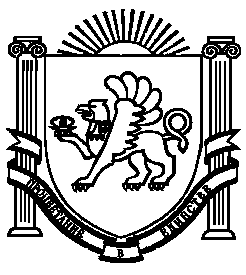 